                Adresa: Ljubomira Stojanovića 38a, lokal br. 1, 11108 Beograd, Srbija,                Poštanski adresni kod (PAK): 136912, Telefon: +381 (0)11 2681-732              Račun br: 145-18109-65 Expobank, PIB: 101287724, Mat.br: 07057717            Web site: http://www.atletskisavezbeograda.com                 E-mail: atletskisavezbeograda@gmail.comKUP-a BEOGRADA ZA MLAĐE JUNIORE/KEKVALIFIKACIJE KUP-a SRBIJE ZA ML. JUNIORE/KERASPIS ZA TAKMIČENјEPREGLED DISCIPLINA PO DANIMA            PRVI DAN	DRUGI DANDiscipline označene crvenom bojom ne pripadaju ovoj satnici, a prijave za njih se upućuju regionu u kom atletičari/ke žele da nastupe.ATLETSKI SAVEZ BEOGRADA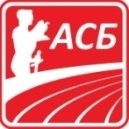 Organizator:Atletski savez Beograda Mesto:Atletski centar, Beograd, Bul. oslobođenja 54, BeogradDatum:Subota - Nedelјa, 09-10 septembar 2023. godinePočetak:Subota – 15:00 i nedelјa - 15:30Pravo učešća:Mlađi juniori/ke (2006-2007) i st. pioniri/ke (2008-2009)Propozicije:Po propozicijama SAS i ASBPrijave takmičara:Prijave slati online preko sistema OPEN TRACK, na regione u kojima će nastupati (Beograd, Sremska Mitrovica i Kruševac), najkasnije do utorka, 05.09.2023. do 24:00. Prijave mogu da upućuju samo klubovi, članovi ASB (u skladu sa čl. 17.1.12. i 17.1.13, Propozicija takmičenja SAS 2023-2024).U Beogradu će biti realizovane discipline 100m  (M i Ž), 100m pr. (Ž), 110m pr. (M), troskok  (M i Ž), skok udalj  (M i Ž), skok uvis  (M i Ž), bacanje kugle (M i Ž), bacanje koplja (M i Ž) i bacanje diska (M i Ž). Sve ostale discipline će biti realizovane u Sremskoj Mitrovici i Kruševcu. Atletičari/ke koji žele da ostvare rezultat za kvalifikovanje na finale Kupa Srbije mogu da nastupe na kvalifikacijama koje organizuju preostala dva regiona. 15.00100 м pr.                      /Ž/  Troskok                        /Ž/Koplje                          /Ž/15.15110 м  pr.                     /М/  Vis                               /М/15.30100 м                           /Ž/  Kugla                           /М/15.40100 м                           /М/  16.30Dalj                             /М/Disk                              /Ž/1500 м                         /Ž/  Motka                          /Ž/Kladivo                        /М/1500 м                         /М/  400 м                           /Ž/  400 м                           /М/  2000 м stipl                  /Ž/  2000 м stipl                  /M/  5000 м hodanje           /Ž/  5000 м hodanje           /M/  15.30Troskok                        /М/Koplje                           /М/15.45Vis                               /Ž/16.00Kugla                             /Ž/17.00Dalj                             /Ž/Disk                              /М/400 м pr.                       /Ž/  Motka                          /M/Kladivo                         /Ž/400 м pr.                      /М/  200 м                           /Ž/  200 м                           /М/  800 м                           /Ž/ 800 м                           /М/ 3000 м                         /Ž/3000 м                         /М/PROGLAŠENјE POBEDNIKA ĆE BITI NAKNADNO IZVRŠENO KADA BUDU OBJEDINJENI REZULTATI BEOGRADSKIH KLUBOVA KOJE SU OSTVARILI U DRUGIM REGIONIMA NA KRUŽNIM TRČANJIMA I DRUGIM DISCIPLINAMA KOJE SU REALIZOVALI ISTOG DANA U DRUGIM REGIONIMAPROGLAŠENјE POBEDNIKA ĆE BITI NAKNADNO IZVRŠENO KADA BUDU OBJEDINJENI REZULTATI BEOGRADSKIH KLUBOVA KOJE SU OSTVARILI U DRUGIM REGIONIMA NA KRUŽNIM TRČANJIMA I DRUGIM DISCIPLINAMA KOJE SU REALIZOVALI ISTOG DANA U DRUGIM REGIONIMAPROGLAŠENјE POBEDNIKA ĆE BITI NAKNADNO IZVRŠENO KADA BUDU OBJEDINJENI REZULTATI BEOGRADSKIH KLUBOVA KOJE SU OSTVARILI U DRUGIM REGIONIMA NA KRUŽNIM TRČANJIMA I DRUGIM DISCIPLINAMA KOJE SU REALIZOVALI ISTOG DANA U DRUGIM REGIONIMA